Atlanta Tuskegee Alumni Club, Inc 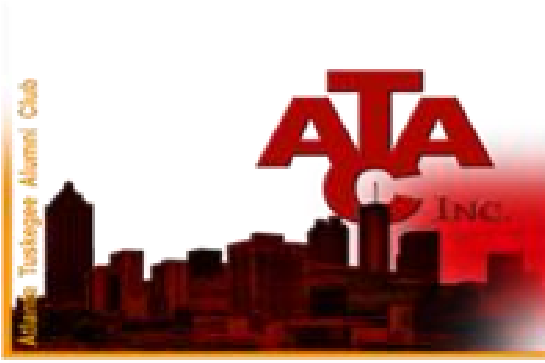 PO Box 91817 Atlanta, Ga 30364 In Person Location:2415 Fairburn Rd SW
Atlanta, GA 30331May 20, 2023 (1:00 PM – 2:00 PM) General Meeting Agenda  New Business Announcements/Upcoming Events Saturday May 27, 2023  Scholarship Jazz Brunch - Atlanta Airport Marriott Gateway Hotel 2020 Convention Center Concourse Atlanta Georgia https://www.atlantatuskegeealumni.com/2023-jazz-brunch.htmlJune 24, 2023 HBCU RunWalk Piedmont Park   https://raceroster.com/events/2023/72447/16th-annual-atlanta-hbcu-5k-runwalkJuly 20-20, 2023 64th Southeast Region – TNAA Conference“Celebrating Our Tuskegee Treasures and Investing in the Future of One Tuskegee”July 20-23, 2023   Huntsville Embassy Suites Hotel & Spa, Huntsville Alabama https://tuskegeealumniseregion.com/southeastern-conference/ July 29, 2023 ATAC Back To school Barbeque and Tailgate – Twin Ponds Escape https://www.twinpondsescape.com/Tuskegee Song 	 	 	 	 	 	 	 	 	ALL Adjourn 	 	 	 	 	 	 	 	 	 	Charlotte Hopkins	 Call to Order  	 	 Call to Order  	 	 Charlotte Hopkins Adoption of Agenda  	 Adoption of Agenda  	 ALL Inspiration and Prayer 	 Inspiration and Prayer 	 Lisa Head Walker Minutes of Previous Meeting… Minutes of Previous Meeting… Quionna Allen TNAA Update  	 Lillie Lanier President’s Report 	 Charlotte Hopkins Treasurer’s Report 	 Tomika Bullet Correspondence 	 Ashley Haney Introduction of Guests Committee Reports Charlotte Hopkins Recruitment  	 ScholarshipDoris Dawkins/Deidre MooreLillie LanierMembership  	 Doris Dawkins GA TAG/Plate  	 Quionna Allen/C Hopkins Spring Jazz Brunch 	 Candi Cylar HBCU Alliance  	 Willie Johnson 